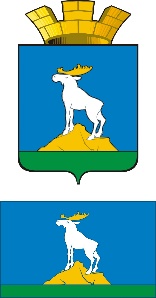 ГЛАВА НИЖНЕСЕРГИНСКОГО ГОРОДСКОГО ПОСЕЛЕНИЯПОСТАНОВЛЕНИЕ20.12.2017 г.          №  594г. Нижние Серги Об утверждении общественной  муниципальной комиссии в целях реализации приоритетного проекта «Формирование комфортной среды» на 2018-2022 годы» на территории Нижнесергинского городского поселения Во исполнение Постановления Правительства Российской Федерации № 169 от 10.02.2017 «Об утверждении Правил предоставления и распределения субсидий из федерального бюджета бюджетам субъектов Российской Федерации на поддержку государственных программ субъектов Российской Федерации и муниципальных программ формирования современной городской среды», в цели реализации муниципальной программы, направленной на формирование современной городской среды, а именно, выполнений мероприятий по благоустройству дворовых территорий Нижнесергинского городского поселения в 2018-2022гг, ПОСТАНОВЛЯЮ:1. Утвердить состав общественной  муниципальной комиссии в целях реализации приоритетного проекта «Формирование комфортной среды» на 2018-2022 годы» на территории Нижнесергинского городского (далее- Комиссия): Председатель Комиссии: Заместитель главы администрации Нижнесергинского городского поселения -  Н. А. Титова;Заместитель председателя Комиссии: Ведущий специалист администрации Нижнесергинского городского поселения Р. В. Кошкин;Секретарь Комиссии: Ведущий специалист администрации Нижнесергинского городского поселения - Н. Г. Блинкова;Члены Комиссии: Заведующая отделом земельно- имущественных отношений администрации Нижнесергинского городского поселения - А. С. Скачкова;Специалист 1 категории отдела земельно-имущественных отношений администрации Нижнесергинского городского поселения - Т. В. Ефремова;	Инженер-сметчик ООО «ЖилСервис» (по согласованию) - С. В. Сычева;Председатель совета ветеранов Нижнесергинского городского поселения -  Н. Н. Муравьева;Представитель народного фронта (по согласованию);Председатель Думы Нижнесергинского городского поселения - А. А. Яковлев (по согласованию).2. Проводить совещания Комиссии не реже 2 раз в месяц.3.На общественную  муниципальную комиссию возлагаются функции по сопровождению реализации приоритетного проекта «Формирование комфортной среды» на 2018-2022 годы» на территории Нижнесергинского городского поселения, в том числе организация и проведение  общественного обсуждения и голосования по  отбору общественных территорий и подведения итогов такого голосования, общественного обсуждения проектов благоустройства общественных территорий,  а также  иных нормативных документов. 4. Признать утратившим силу Постановление главы Нижнесергинского городского поселения от 05.09.2017г № 428 «О создании рабочей группы в целях реализации проекта «Формирование современной городской среды» на территории Нижнесергинского городского поселения в 2018-2022гг».5. Опубликовать настоящее постановление путем размещения на официальном сайте Нижнесергинского городского поселения в сети «Интернет».6. Контроль за исполнением настоящего постановления оставляю за собой.Глава Нижнесергинского городского поселения                                                           А. М. ЧекасинСОГЛАСОВАНИЕпроекта постановления (распоряжения) главы Нижнесергинского городского поселенияНаименование постановления (распоряжения):  Об утверждении общественной муниципальной  комиссии в целях реализации приоритетного проекта «Формирование комфортной среды» на 2018-2022 годы» на территории Нижнесергинского городского поселения Докладчик: Блинкова Наталья ГеннадьевнаПостановление разослать:  1 экз. -  на сайт,1 экз. Титова Н.А.,1-экз- в подшивку.Исполнитель, телефон: Блинкова Н. Г., 28-0-12ДолжностьФамилия и инициалыСроки и результаты согласованияСроки и результаты согласованияСроки и результаты согласованияДолжностьФамилия и инициалыДата поступления на согласование Дата согласованияЗамечания на подпись Глава Нижнесергинского городского поселенияЧекасин А. М.Заместитель главы администрации по социально-экономическим вопросамТитова Н. А.И.о. заместителя главы администрации по городскому хозяйствуШварц Л. Ф.Ведущий специалист (юрист)Рыбаков Д. А.Зав. организационно-кадрового отделаКондакова Л.Ю.Зав. отделом земельно-имущественных отношенийСкачкова А. С.